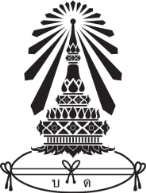 ใบสมัครสอบคัดเลือกนักเรียนเพื่อเลือกเรียนวิชาเพิ่มเติมแบบต่อเนื่อง (Block Course)สำหรับนักเรียนที่มีความถนัด สนใจและมีความสามารถพิเศษชั้นมัธยมศึกษาปีที่ 4  ปีการศึกษา 2564โรงเรียนบดินทรเดชา (สิงห์ สิงหเสนี)ชื่อ  เด็กชาย/เด็กหญิง/นาย/นางสาว  ___________________นามสกุล _________________________เกิดวันที่ ______ เดือน _____________ พ.ศ. _________ ศาสนา __________ เชื้อชาติ ____________สัญชาติ ________ ที่อยู่ตามทะเบียนบ้าน อยู่บ้านเลขที่ _______ หมู่ที่ _______ ซอย _______________ถนน____________________ตำบล/แขวง_____________________อำเภอ/เขต__________________จังหวัด _________________รหัสไปรษณีย์ _________________ โทรศัพท์ ______________________Email _____________________________________ID line : ______________________________สำเร็จการศึกษาชั้นมัธยมศึกษาปีที่ 3 จาก โรงเรียน __________________________________________ ตำบล/แขวง __________________ อำเภอ/เขต _________________จังหวัด ____________________หลักฐานการสมัคร      	 1. สำเนาใบแสดงผลการเรียน ปพ.1 ระดับผลการเรียนเฉลี่ย _____________			 2. แบบเสนอประวัติและผลงานการพิจารณาคัดเลือกฯ                ลงชื่อ …………………………..……………. ผู้สมัคร         				      	    (……………………………….………)หมายเลขโทรศัพท์ติดต่อ..................................................	ข้าพเจ้าขอรับรองว่ายินดีให้นักเรียนสมัครเข้าเรียนกลุ่มวิชาเพิ่มเติมนาฏศิลป์ สำหรับนักเรียน   ชั้นมัธยมศึกษาชั้นปีที่  4  ปีการศึกษา 2564 และเมื่อสอบได้จะเรียนในรายวิชาเพิ่มเติมนี้ครบ 3             ปีการศึกษา (2564 - 2566)หมายเหตุ คุณสมบัติในการสมัคร  1. ผู้สมัครเป็นนักเรียนชั้นมัธยมศึกษาปีที่ 4 โรงเรียนบดินทรเดชา (สิงห์ สิงหเสนี) ปีการศึกษา 2564 ชั้น ม.4/1-4/15  2. มีผลการเรียนเฉลี่ยในระดับมัธยมศึกษาตอนต้น (ม.1-ม.3) ไม่ต่ำกว่า 2.50  3. เป็นผู้ที่มีบุคลิกลักษณะที่ดี มีความมั่นใจและกล้าแสดงออกอย่างสุภาพเหมาะสมแบบเสนอประวัติและผลงานการพิจารณาคัดเลือกนักเรียนวิชาเพิ่มเติมแบบต่อเนื่อง (Block Course)ชั้นมัธยมศึกษาปีที่ 4 ปีการศึกษา 2564โรงเรียนบดินทรเดชา (สิงห์ สิงหเสนี)กลุ่มวิชาเพิ่มเติมนาฏศิลป์ชื่อ 					 นามสกุล 					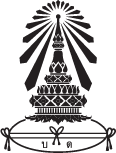 แบบเสนอประวัติและผลงานการพิจารณาคัดเลือกนักเรียนวิชาเพิ่มเติมแบบต่อเนื่อง (Block Course)ชั้นมัธยมศึกษาปีที่ 4 ปีการศึกษา 2564 โรงเรียนบดินทรเดชา (สิงห์ สิงหเสนี)กลุ่มวิชาเพิ่มเติมนาฏศิลป์ประวัติส่วนตัวชื่อ 				 นามสกุล 					 ชื่อเล่น 		วัน/เดือน/ปี เกิด 			 อายุ 		 ปีสถานที่ติดต่อ 																							ชื่อบิดา 						 นามสกุล 					ชื่อมารดา 					 นามสกุล 					ชื่อผู้ปกครอง 					 นามสกุล 					 เกี่ยวข้องกับนักเรียนเป็น 				เบอร์โทรศัพท์ผู้ปกครอง 				 เบอร์โทรศัพท์นักเรียน 				E-Mail 												ประวัติการศึกษากำลังศึกษาอยู่ระดับชั้นมัธยมศึกษาปีที่ 		 โรงเรียน 					จบการศึกษาระดับชั้นมัธยมศึกษาปีที่ 3 โรงเรียน 							คติประจำใจ 											คุณรู้สึกอย่างไรต่อนาฏศิลป์ไทย 																																													ผลงานและความสำเร็จทางด้านนาฏศิลป์ (ในช่วงปี พ.ศ. 2561 – 2563)1.1 ผลงานและความสำเร็จที่เข้าร่วมประกวดแข่งขัน (ระบุเพียง 2 กิจกรรม / ผลงาน เท่านั้น)กิจกรรม / ผลงาน ที่เข้าร่วมประกวดแข่งขัน รายการที่ 1ชื่อ กิจกรรม / ผลงาน 										รางวัลที่ได้รับ 											สถานที่แข่งขัน 							 วัน/เดือน/ปี ที่แข่งขัน 		หน่วยงานที่จัด 								 จำนวนผู้แข่งขัน 	กิจกรรม / ผลงาน ที่เข้าร่วมประกวดแข่งขัน รายการที่ 2ชื่อ กิจกรรม / ผลงาน 										รางวัลที่ได้รับ 											สถานที่แข่งขัน 							 วัน/เดือน/ปี ที่แข่งขัน 		หน่วยงานที่จัด 								 จำนวนผู้แข่งขัน 	ผลงานการแสดงนาฏศิลป์ (ในช่วงปี พ.ศ. 2561 – 2563 ระบุเพียง 2 กิจกรรม / ผลงาน เท่านั้น)ชื่อ กิจกรรม / ผลงาน 										รางวัลที่ได้รับ 											สถานที่จัดกิจกรรม 						 วัน/เดือน/ปี 			หน่วยงานที่จัด 											 ชื่อ กิจกรรม / ผลงาน 										รางวัลที่ได้รับ 											สถานที่จัดกิจกรรม 						 วัน/เดือน/ปี 			หน่วยงานที่จัด 											1.3 ผลงานที่แสดงให้เห็นว่าเป็นผู้ประพฤติดีและเป็นแบบอย่างที่ดี (ในช่วงปี พ.ศ. 2561 – 2563 ระบุเพียง 2 กิจกรรม / ผลงาน เท่านั้น)ชื่อ กิจกรรม / ผลงาน 										สถานที่ทำกิจกรรม 						 วัน/เดือน/ปี  			หน่วยงานที่จัด 											 ข้อคิดที่ได้จากการเข้าร่วมกิจกรรม / ผลงาน 							ชื่อ กิจกรรม / ผลงาน 										สถานที่ทำกิจกรรม 						 วัน/เดือน/ปี  			หน่วยงานที่จัด 											 ข้อคิดที่ได้จากการเข้าร่วมกิจกรรม / ผลงาน 							หากได้รับการคัดเลือกเรียนวิชาเพิ่มเติมแบบต่อเนื่อง (Block Course) สำหรับนักเรียนที่มีความถนัด สนใจและมีความสามารถพิเศษนาฏศิลป์ ท่านปรารถนาที่จะพัฒนาสิ่งใดทางด้านนาฏศิลป์3. แรงบันดาลใจในการสอบคัดเลือกวิชาเพิ่มเติมแบบต่อเนื่อง (Block Course) สำหรับนักเรียนที่มีความถนัด สนใจและมีความสามารถพิเศษนาฏศิลป์*หมายเหตุ 	- กรุณากรอกรายละเอียดข้อมูลทุกข้อและแนบเอกสาร/หลักฐานต่าง ๆ รวมทั้งภาพประกอบลงในแบบฟอร์ม		- เอกสารที่เสนอผลงานนี้ เมื่อผ่านการพิจารณาแล้วท่านประสงค์ 		 รับแฟ้มสะสมผลงานคืน		 ไม่รับแฟ้มสะสมผลงานคืนลงชื่อ ……………………….…………….. ผู้ปกครอง             (………………………….……………)เบอร์โทรศัพท์............................................................  ลงชื่อ ……………………….…………….. ผู้ตรวจหลักฐาน         (………………………….……………)  วันที่.........เดือน.................................พ.ศ. 2564